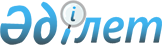 "2004  жылға  арналған облыстық бюджет туралы" облыстық   мәслихаттың 2003 жылғы 13 желтоқсандағы N 3/4 шешіміне өзгерістер мен толықтырулар енгізу туралы
					
			Күшін жойған
			
			
		
					Солтүстік Қазақстан облыстық мәслихатының 2004 жылғы 21 желтоқсандағы N 12/4 шешімі. Солтүстік Қазақстан облысының Әділет департаментінде 2004 жылғы 24 желтоқсанда N 1435 тіркелді. Күші жойылды - Солтүстік Қазақстан облысы мәслихатының 2010 жылғы 23 шілдеде N 27/10 Шешімімен

      Ескерту. Күші жойылды - Солтүстік Қазақстан облысы мәслихатының 2010.07.23 N 27/10 Шешімімен

      Қазақстан Республикасының "Бюджет жүйесі туралы" 1999 жылғы 1 сәуірдегі N 357-1, "Қазақстан Республикасындағы жергілікті мемлекеттік басқару туралы" 2001 жылғы 23 қаңтардағы N148 Заңдарына сәйкес "2004 жылға арналған облыстық бюджет туралы" облыстық мәслихаттың 2004 жылғы 27 желтоқсандағы N 4/1 шешімімен ондағы нақтылауларды ескере отырып, "2004 жылға арналған облыстық бюджет туралы" облыстық мәслихаттың 2003 жылғы 13 желтоқсандағы  N 3/4шешімдеріне өзгерістер мен толықтырулар енгізу туралы" 2004 жылғы 27 қаңтардағы N 4/1, "2004 жылға арналған облыстық бюджет туралы" шешімдеріне өзгерістер мен толықтырулар енгізу туралы" 2004 жылғы 15 сәуірдегі N 6/3, "2004 жылға арналған облыстық бюджет туралы" облыстық мәслихаттың шешімдеріне өзгерістер мен толықтырулар енгізу туралы" 2004 жылғы 8 шілдедегі N 8/1, "2004 жылға арналған облыстық бюджет туралы" облыстық мәслихаттың шешімдеріне өзгерістер мен толықтырулар енгізу туралы" 2004 жылғы 7 қазандағы N 10/1 "2004 жылға арналған облыстық бюджет туралы" облыстық мәслихаттың шешімдеріне өзгерістер мен толықтырулар енгізу туралы" 2004 жылғы  1 желтоқсандағы N 11/2 шешімдеріне келесі өзгерістер мен толықтырулар енгізілсін: 

      1.  1 тармақта: 

      а) тарауы: 

      "18 624 786" саны "18 644 512" санымен ауыстырылсын; 

      "13 124 823" саны "13 144 549" санымен ауыстырылсын; 

      б) тарауы: 

      "19 172 894" саны "19 192 620" санымен ауыстырылсын;    

      "18 117 894" саны "18 137 620" санымен ауыстырылсын;   

      2.  8 тармақта:  

      "8 855 359" саны "8 875 085" санымен ауыстырылсын;  

      "946 545" саны "966 271" санымен ауыстырылсын. 

      3. Нұсқалған  шешімнің 1,  5 қосымшалары мына редакцияда баяндалсын (қоса беріледі). 

      4. Осы шешім қол қойылған күнінен күшіне енеді.       Облыстық мәслихат    сессиясының төрағасы 

      Облыстық мәслихат    хатшысы 

"2004 жылға арналған облыстық бюджет туралы" 

облыстық мәслихаттың 2003 жылғы 

13 желтоқсандағы N 3/4 шешіміне 

өзгерістер мен толықтырулар енгізу 

туралы" облыстық мәслихат сессиясының 

2004 жылғы 21 желтоқсандағы N 12/4 шешіміне 

1 қосымша  2004 жылға арналған Солтүстік Қазақстан облысының бюджеті 

"2004 жылға арналған облыстық бюджет туралы" 

облыстық мәслихаттың 2003 жылғы 

13 желтоқсандағы N 3/4 шешіміне 

өзгерістер мен толықтырулар енгізу 

туралы" облыстық мәслихат сессиясының 

2004 жылғы 21 желтоқсандағы N 12/4 шешіміне 

5 қосымша 
					© 2012. Қазақстан Республикасы Әділет министрлігінің «Қазақстан Республикасының Заңнама және құқықтық ақпарат институты» ШЖҚ РМК
				Санат Санат Сомасы 
Сынып Сынып мың теңге 
Кіші сынып Кіші сынып Кіші сынып Ерекшелігі Ерекшелігі Атауы 
1 
2 
3 
4 
5 
6 
ТҮСІМДЕР 18 644 512 І. КІРІСТЕР 4 400 185 1 САЛЫҚТЫҚ ТҮСІМДЕР 4 394 185 03 Әлеуметтік салық 4 394 185 1 Әлеуметтік салық 4 394 185 01 Әлеуметтік салық 4 394 185 2 Салыққа жатпайтын түсімдер 6 000 01 Кәсіпкерлік қызмет пен меншіктен түсетін кірістер 3 000 2 Қаржы мекемелері мен заңды тұлғалардан түскен салықтық емес түсімдер 3 000 29 Мемлекет меншігіндегі мүлікті жалға беруден алынатын түсімдер  3 000 04 Кредиттер (мүдделер) бойынша сыйақы 3 000 8 Заңды тұлғаларға жергілікті бюджеттен берілген кредиттер бойынша сыйақылар (мүдделер) 3 000 01 Шағын кәсіпкерлікті дамыту үшін берілген кредиттер бойынша сыйақылар (мүдделер) 2 000 03 Экономика салаларын қолдау және дамыту үшін берілген кредиттер бойынша сыйақылар (мүдделер) 1 000 ІІ.Алынған ресми трансферттер 13 144 549 4 Алынған ресми трансферттер 13 144 549 02 Мемлекеттік басқарудың жоғары тұрған органдарынан түсетін трансферттер 13 144 549 1 Республикалық бюджеттен түсетін трансферттер 13 144 549 01 Ағымдағы трансферттер 681 511 03 Субвенциялар 11 468 018 04 Мақсатты инвестициялық трансферттер 995 020 ІІІ.Кредиттерді қайтару 1 080 923 5 Кредиттерді қайтару 1 080 923 01 Ішкі кредиттерді қайтару 1 080 923 6 Заңды тұлғаларға жергілікті бюджеттен берілген  кредиттерді өтеу 1 080 923 02 Шағын кәсіпкерлікті дамыту үшін берілген кредиттерді өтеу 33 000 03 Ауыл шаруашылық өндірушілеріне берілген кредиттерді өтеу 1 025 923 04 Экономика салаларын қолдау және дамыту үшін берілген кредиттерді өтеу 22 000 ІV. Жалпы қаржыландыру 18 855 6 Жалпы қаржыландыру 18 855 03 Өзге қаржыландыру 18 855 1 Мемлекеттік меншік объектілерін жекешелендіруден түскен түсімдер 18 855 02 Коммуналдық меншік объектілерін жекешелендіруден түскен түсімдер  18 855 Функционалдық топ Функционалдық топ Функционалдық топ Функционалдық топ Сомасы мың теңге 
Әкімшілік 
Бағдарлама 
1 
2 
3 
А 
В 
 Шығыстар 
19 192 620 V.Шығындар  
18 137 620 01 
Жалпы сипаттағы мемлекеттік қызметтер көрсету 485 723 103 Мәслихат аппараты 16 220 001 Мәслихат қызметін қамтамасыз ету 16 220 105 Әкім аппараты 242 626 001 Әкім қызметін қамтамасыз ету 223 820 003 Жергілікті салықтарды жинауды және рыноктарда бір жолғы талондарды беру жөніндегі жұмысты қамтамасыз ету және ұйымдастыру 18 806 259 Жергілікті бюджеттен қаржыландырылатын коммуналдық меншік атқарушы органы 67 880 001 Жергілікті бюджеттен қаржыландырылатын коммуналдық меншік атқарушы органының қызметін қамтамасыз ету 63 036 002 Коммуналдық меншікті жекешелендіруін ұйымдастыру 3 178 005 Коммуналдық меншікке түскен мүлікті есептеу,сақтау, бағалау және ұстау 1 666 260 Жергілікті бюджеттен қаржыландырылатын қаржы атқарушы органы 158 997 001 Жергілікті бюджеттен қаржыландырылатын қаржы атқарушы органының қызметін қамтамасыз ету 158 997 02 
Қорғаныс 424 442 105 Әкім аппараты 424 442 004 Әскери қызметке қосып жазу және шақыру жөніндегі іс-шаралар 18 500 005 Әскери қызметке шақыру және тіркеуге қою іс шаралары 31 903 006 Жергілікті деңгейдегі төтенше жағдайларды жою 374 039 03 
Қоғамдық тәртіп және қауіпсіздік 375 574 251 Жергілікті бюджеттен қаржыландырылатын ішкі істер атқарушы органы 375 574 001 Жергілікті бюджеттен қаржыландырылатын ішкі істердің атқарушы органының қызметін қамтамасыз ету 351 143 002 Жергілікті деңгейдегі қоғамдық тәртіпті қорғау және қоғамдық қауіпсіздікті қамтамасыз ету 24 281 006 Терроризмнің және экстремизмнің көріністерінің алдын алу және жолын кесу іс-шаралары 150 04 
Білім беру 1 594 918 251 Жергілікті бюджеттен қаржыландырылатын ішкі істер атқарушы органы 18 492 007 Ішкі істер органдары кадрларының біліктілігін арттыру және оларды қайта даярлау 18 492 254 Жергілікті бюджеттен қаржыландырылатын денсаулық сақтау атқарушы органы 20 444 002 Жергілікті деңгейде орта кәсіби білім беру мамандарын даярлау 20 142 003 Мемлекеттік мекемелер кадрларын біліктілігін арттыру және оларды қайта дайындау 302 263 Жергілікті бюджеттен қаржыландырылатын білім, мәдениет, спорт және туризм атқарушы органы 1 555 982 004 Жергілікті деңгейде жалпы білім беру  636 635 005 Жергілікті деңгейде орта білім жүйесін ақпараттандыру 2 113 006 Орта білім беру мемлекеттік мекемелердің кітапхана қорларын жаңарту үшін оқулықтарды сатып  алу және жеткізу 82 055 008 Жергілікті деңгейде балалар мен жасөспірімдер үшін қосымша білім беру 127 392 009 Жергілікті деңгейде мектеп олимпиадаларын өткізу 474 011 Жергілікті деңгейде бастапқы кәсіптік білім беру 292 495 012 Жергілікті деңгейде орта кәсіптік білімді мамандарды даярлау 209 879 013 Мемлекеттік мекемелер кадрларының біліктілігін арттыру және оларды қайта даярлау 11 853 016 Білім беру объектілерін дамыту 193 086 05 
Денсаулық сақтау 2 325 835 251 Жергілікті бюджеттен қаржыландырылатын ішкі істер атқарушы органы 35 791 009 Ішкі істер органдарының қызметкерлеріне, олардың отбасыларына стационарлық  медициналық көмек көрсету 35 791 254 Жергілікті бюджеттен қаржыландырылатын денсаулық сақтаудың атқарушы органы 2 012 683 001 Жергілікті бюджеттен қаржыландырылатын денсаулық сақтау атқарушы органының қызметін қамтамасыз ету 21 329 004 Бастапқы медициналық-санитарлық көмек көрсету мамандарының және денсаулық сақтау ұйымдарының жіберуіне байланысты стационарлық медициналық көмек көрсету 687 684 005 Жергілікті деңгейде қан (ауыстырғыш) өндіру 50 778 007 Жергілікті деңгейдегі салауатты өмір сүруді насихаттау 3 301 008 Айналадағылар үшін қауіп төндіретін және әлеуметтік-елеулі аурулармен ауыратын адамдарға медициналық көмек көрсету 688 996 009 Халыққа бастапқы медициналық-санитарлық көмек көрсету 71 771 012 Төтенше жағдайларда халыққа медициналық көмек көрсету 110 496 016 Жергілікті деңгейде аурулар бойынша халықты дәрілік заттармен қамтамасыз ету 38 170 017 Денсаулық сақтау объектілерін дамыту 340 158 278 Жергілікті бюджеттен қаржыландырылатын санитарлық-эпидемиологиялық қадағалаудың атқарушы органы 277 361 001 Жергілікті бюджеттен қаржыландырылатын санитарлық-эпидемиологиялық қадағалаудың  атқарушы органының қызметін қамтамасыз ету 152 540 002 Санитарлық-эпидемиологиялық әл-ауқатын қамтамасыз ету 121 454 003 Жергілікті деңгейде індетке қарсы күрес 3 367 06 
Әлеуметтік қамтамасыз ету және әлеуметтік көмек 973 521 258 Жергілікті бюджеттен қаржыландырылатын еңбек және халықты әлеуметтік қорғаудың атқарушы органы 941 013 001 Жергілікті бюджеттен қаржыландырылатын еңбек және халықты әлеуметтік қорғаудың атқарушы органының қызметін қамтамасыз ету 35 269 002 Жәрдемақылар мен басқа да әлеуметтік төлемдерді есептеу, төлеу және жеткізу жөніндегі қызмет көрсетулерге төлем жүргізу 3 590 005 Әлеуметтік қамтамасыз ету объектілерін дамыту 360 008 Арнайы мемлекеттік жәрдемақылар 569 160 009 Жалпы үлгідегі мүгедектер мен қарттарды әлеуметтік қамтамсыз ету 308 908 010 Еңбекпен қамту бағдарламасы 6 378 015 Жергілікті өкілетті органдардың шешімі бойынша азаматтардың жекелеген топтарына әлеуметтік төлемдер 12 910 016 Жергілікті деңгейде мүгедектерді әлеуметтік қолдау 4 438 263 Жергілікті бюджеттен қаржыландырылатын Білім, мәдениет, спорт және туризм атқарушы органы 32 508 018 Балаларды әлеуметтік қамтамасыз ету 32 508 07 
Тұрғын-коммуналдық шаруашылық 1 108 348 274 Жергілікті бюджеттен қаржыланатын тұрғын үй-коммуналдық, жол шаруашылығының және көліктің атқарушы органы 1 108 348 006 Азаматтардың жекелеген категорияларын тұрғын үймен қамтамасыз ету 846 604 015 Сумен жабдықтау жүйесін дамыту 261 744 08 
Мәдениет, спорт және ақпараттық кеңістік 421 433 261 Жергілікті бюджеттен қаржыландырылатын мұрағат қоры атқарушы органының қызметін қамтамасыз ету 16 082 001 Жергілікті бюджеттен қаржыландырылатын мұрағат қоры атқарушы органы 3 598 002 Мұрағат қорының баспа өнімдерінің сақталуын қамтамасыз ету және оларды жергілікті деңгейде арнайы пайдалану 12 484 263 Жергілікті бюджеттен қаржыландырылатын білім, мәдениет, спорт және туризм атқарушы органы 279 159 020 Жергілікті деңгейде халықтың мәдени демалысын қамтамасыз ету 119 640 022 Жергілікті деңгейде тарихи-мәдени құндылықтарды сақтау 40 130 026 Жергілікті деңгейде спорттық іс-шараларды өткізу 86 495 027 Жергілікті деңгейде туристік қызмет жөніндегі іс-шаралар 465 029 Жергілікті деңгейде ақпараттың жалпы қол жетімділігін қамтамасыз ету 32 429 264 Жергілікті бюджеттен қаржыландырылатын қоғамдық қарым-қатынастар және ішкі саясатты талдау атқарушы органы 126 192 001 Жергілікті бюджеттен қаржыландырылатын қоғамдық қатынастар мен ішкі саясатты талдау атқарушы органының қызметін қамтамасыз ету 31 157 002 Өңірлік жастар саясатын жүргізу 2 760 004 Жергілікті деңгейде мемлекеттік ақпараттық саясат жүргізу 84 474 005 Мемлекеттік және басқада тілдерді дамыту 3 653 006 Ішкі саяси тұрақтылықты қамтамасыз ету жөніндегі мемлекеттік саясатты жүргізуге қатысу 4 148 10 
Ауыл, су, орман, балық шаруашылығы және қоршаған ортаны қорғау 260 903 105 Әкім аппараты 1 058 008 Жерді аудандастыру 1 058 256 Жергілікті бюджеттен қаржыландырылатын табиғатты пайдалану және қоршаған ортаны қорғау жөніндегі атқарушы орган 52 903 002 Жергілікті деңгейде қоршаған ортаны қорғау жөніндегі іс-шараларды жүргізу 2 000 003 Қоршаған ортаны қорғауды дамыту 50 903 257 Жергілікті бюджеттен қаржыландырылатын ормандарды және хайуанаттар әлемін қорғау жөніндегі ауыл шаруашылығының атқарушы  органы 206 942 001 Жергілікті бюджеттен қаржыландырылатын ормандарды және хайуанаттар әлемін қорғау жөніндегі ауыл шаруашылығының атқарушы  органының қызметін қамтамасыз ету 48 166 003 Республикалық меншікке жатпайтын ауыл шаруашылығы ұйымдарының банкроттық рәсімдерін жүргізу 1 720 008 Жергілікті деңгейде асыл тұқымды мал шаруашылығын қолдау 7 368 013 Ормандар мен хайуанаттар әлемін қорғау  149 688 11 
Өнеркәсіп және құрылыс 43 895 273 Жергілікті бюджеттен қаржыландырылатын инфрақұрылым мен құрылыс атқарушы органы 43 895 11 Елді мекендерде құрылыс салудың бас жоспарларын әзірлеу 43 895 12 
Көлік және байланыс 384 189 274 Жергілікті бюджеттен қаржыландырылатын тұрғын үй-коммуналдық және жол шаруашылығының атқарушы органы 384 189 026 Жергілікті деңгейдегі, қала көшелеріндегі және елді мекендердегі автомобиль жолдарының қызмет етуін қамтамасыз ету 368 485 027 Жергілікті атқарушы органдар шешімі бойынша ішкі і әуе тасымалдарын субсидиялау 15 704 13 
Басқалар 863 754 105 Әкім аппараты 174 152 13 105 010 Сот шешімдері бойынша жергілікті атқарушы органдардың міндеттемелерін атқаруы жөніндегі жергілікті орган резерві 5 000 011 Табиғи және техногендік сипаттағы төтенше жағдайлар мен өзгеде көзделмеген шығындарды жою үшін жергілікті атқарушы органның резерві 46 563 012 Өкілеттік шығындар 15 000 013 Мемлекеттік коммуналдық кәсіпорындардың жарғылық қорына жарналар 92 106 014 Өңірлердің республикалық деңгейдегі іс-шараларға қатысуы 15 483 263 Жергілікті бюджеттен қаржыландырылатын білім, мәдениет, спорт және туризм атқарушы органы 45 075 001 Жергілікті бюджеттен қаржыландырылатын білім, мәдениет, спорт және туризм атқарушы органының қызметін қамтамасыз ету 45 075 272 Жергілікті бюджеттен қаржыландырылатын экономика, шағын және орта бизнесті қолдау, мемлекеттік сатып алу атқарушы органы 63 502 001 Жергілікті бюджеттен қаржыландырылатын білім, мәдениет, спорт және туризм атқарушы органының қызметін қамтамасыз ету 58 679 002 Жергілікті деңгейде шағын кәсіпкерлікті қолдауды ұйымдастыру 4 823 273 Жергілікті бюджеттен қаржыландырылатын инфрақұрылым мен құрылыс атқарушы органы 560 400 001 Жергілікті бюджеттен қаржыландырылатын экономика, шағын және орта бизнесті қолдау, мемлекеттік сатып алу атқарушы органының қызметін қамтамасыз ету 23 610 002 Жергілікті деңгейде шағын кәсіпкерлікті қолдауды ұйымдастыру 536 790 274 Жергілікті бюджеттен қаржыландырылатын тұрғын үй-коммуналдық, жол шаруашылығының атқарушы органы 20 625 001 Жергілікті бюджеттен қаржыландырылатын тұрғын үй-коммуналдық, жол шаруашылығының атқарушы органының қызметін қамтамасыз ету 20 625 15 
Ресми трансферттер 8 875 085 260 Жергілікті бюджеттен қаржыландырылатын қаржы атқарушы органы 8 875 085 003 Жергілікті бюджеттегі трансферттер 399 156 005 Субвенциялар 8 475 929 VІ. Кредиттер 
1 055 000 10 
Ауыл, су, орман, балық шаруашылығы және қоршаған ортаны қорғау 1 000 000 257 Жергілікті бюджеттен қаржыландырылатын ормандарды және хайуанаттар әлемін қорғау жөніндегі ауыл шаруашылығының атқарушы  органы 1 000 000 010 Ауыл шаруашылығы тауар өндірушілерінің көктемгі егіс және жинау жұмыстарын кредиттеу 1 000 000 13 
Басқалар 55 000 272 Жергілікті бюджеттен қаржыландырылатын экономика, шағын және орта бизнесті қолдау, мемлекеттік сатып алу атқарушы органы 55 000 005 Жергілікті деңгейдегі шағын кәсіпкерлікті дамытуды кредиттеу 32 000 006 Экономика салаларын қолдауды және дамытуды кредиттеу 23 000 VІІ. Бюджет тапшылығы (профициті)  
-230 108 VІІІ. Бюджет тапшылығын қаржыландыру (профицитті пайдалану) 
230 108 Қаржылық жыл басына бюджеттік қаражат қалдықтарын қолдану 230 108 Түсім 1 318 000 6 Жалпы қаржыландыру 1 318 000 1 Ішкі қаржыландыру 1 318 000 6 Басқада ішкі қаржыландыру 1 318 000 1 Республикалық бюджеттен кредиттер 1 318 000 Борышты өтеу 1 000 000 16 Қаржыландыру 1 000 000 260 Жергілікті бюджеттен қаржыландырылатын қаржы атқарушы органы 1 000 000 006 Жергілікті атқарушы органның борышын өтеу 1 000 000 2004 жылға арналған облыстық бюджеттің ағымдағы бюджеттік бағдарламалар тізбесі 
Функционалдық топ Функционалдық топ Функционалдық топ Функционалдық топ Сомасы мың теңге Әкімшілік 
Бағдарлама 
1 
2 
3 
А 
В                                          Ағымдағы бюджеттік бағдарламалар 
01 
Жалпы сипаттағы мемлекеттік қызметтер 485 723 103 Мәслихат аппараты 16 220 001 Мәслихат қызметін қамтамасыз ету 16 220 105 Әкім аппараты 242 626 001 Әкім қызметін қамтамасыз ету 223 820 003 Жергілікті салықтарды жинауды және рыноктарда бір жолғы талондарды беру жөніндегі жұмысты қамтамасыз ету және ұйымдастыру 18 806 259 Жергілікті бюджеттен қаржыландырылатын коммуналдық меншік атқарушы органы 67 880 001 Жергілікті бюджеттен қаржыландырылатын коммуналдық меншік атқарушы органының қызметін қамтамасыз ету 63 036 002 Коммуналдық меншікті жекешелендіруін ұйымдастыру 3 178 005 Коммуналдық меншікке түскен мүлікті есептеу,сақтау, бағалау және ұстау 1 666 260 Жергілікті бюджеттен қаржыландырылатын қаржы атқарушы органы 158 997 001 Жергілікті бюджеттен қаржыландырылатын қаржы атқарушы органының қызметін қамтамасыз ету 158 997 02 
Қорғаныс 424 442 105 Әкім аппараты 424 442 004 Әскери қызметке қосып жазу және шақыру жөніндегі іс-шаралар 18 500 005 Әскери қызметке шақыру және тіркеуге қою іс-шаралары 31 903 006 Жергілікті деңгейдегі төтенше жағдайларды жою 374 039 03 
Қоғамдық тәртіп және қауіпсіздік 375 574 251 Жергілікті бюджеттен қаржыландырылатын ішкі істер атқарушы органы 375 574 001 Жергілікті бюджеттен қаржыландырылатын ішкі істердің атқарушы органының қызметін қамтамасыз ету 351 143 002 Жергілікті деңгейдегі қоғамдық тәртіпті қорғау және қоғамдық қауіпсіздікті қамтамасыз ету 24 281 006 Терроризмнің және экстремизмнің көріністерінің алдын алу және жолын кесу іс-шаралары 150 04 
Білім беру 1 171 811 251 Жергілікті бюджеттен қаржыландырылатын ішкі істер атқарушы органы 18 492 007 Ішкі істер органдары кадрларының біліктілігін арттыру және оларды қайта даярлау 18 492 254 Жергілікті бюджеттен қаржыландырылатын денсаулық сақтау атқарушы органы 302 003 Мемлекеттік мекемелер кадрларын біліктілігін арттыру және оларды қайта дайындау 302 263 Білім, мәдениет, спорт және туризм атқарушы органы 1 153 017 004 Жергілікті деңгейде жалпы білім беру 636 635 005 Жергілікті деңгейде орта білім жүйесін ақпараттандыру 2 113 006 Орта білім беру мемлекеттік мекемелердің кітапхана қорларын жаңарту үшін оқулықтарды сатып  алу және жеткізу 82 055 008 Жергілікті деңгейде балалар мен жасөспірімдер үшін қосымша білім беру 127 392 009 Жергілікті деңгейде мектеп олимпиадаларын өткізу 474 011 Жергілікті деңгейде бастапқы кәсіптік білім беру 292 495 013 Мемлекеттік мекемелер кадрларының біліктілігін арттыру және оларды қайта даярлау 11 853 05 
Денсаулық сақтау 1 985 677 251 Жергілікті бюджеттен қаржыландырылатын ішкі істер атқарушы органы  35 791 009 Ішкі істер органдарының қызметкерлеріне, олардың отбасыларына стационарлық  медициналық көмек көрсету 35 791 254 Жергілікті бюджеттен қаржыландырылатын денсаулық сақтау атқарушы органы 1 672 525 001 Жергілікті бюджеттен қаржыландырылатын денсаулық сақтау атқарушы органының қызметін қамтамасыз ету 21 329 004 Бастапқы медициналық-санитарлық көмек көрсету мамандарының және денсаулық сақтау ұйымдарының жіберуіне байланысты стационарлық медициналық көмек көрсету 687 684 005 Жергілікті деңгейде қан (ауыстырғыш) өндіру 50 778 007 Жергілікті деңгейдегі салауатты өмір сүруді насихаттау 3 301 008 Айналадағылар үшін қауіп төндіретін және әлеуметтік-елеулі аурулармен ауыратын адамдарға медициналық көмек көрсету 688 996 009 Халыққа бастапқы медициналық-санитарлық көмек көрсету 71 771 012 Төтенше жағдайларда халыққа медициналық көмек көрсету 110 496 016 Жергілікті деңгейде аурулар бойынша халықты дәрілік заттармен қамтамасыз ету 38 170 278 Жергілікті бюджеттен қаржыландырылатын санитарлық-эпидемиологиялық қадағалаудың атқарушы органы 277 361 001 Жергілікті бюджеттен қаржыландырылатын санитарлық-эпидемиологиялық қадағалаудың  атқарушы органының қызметін қамтамасыз ету 152 540 002 Жәрдемақылар мен басқа да әлеуметтік төлемдерді есептеу, төлеу және жеткізу жөніндегі қызмет көрсетулерге төлем жүргізу 121 454 003 Жергілікті деңгейде індетке қарсы күрес 3 367 06 
Әлеуметтік қамтамасыз ету және әлеуметтік көмек 973 161 258 Жергілікті бюджеттен қаржыландырылатын еңбек және халықты әлеуметтік қорғаудың атқарушы органы 940 653 001 Жергілікті бюджеттен қаржыландырылатын еңбек және халықты әлеуметтік қорғаудың атқарушы органының қызметін қамтамасыз ету 35 269 002 Жәрдемақылар мен басқа да әлеуметтік төлемдерді есептеу, төлеу және жеткізу жөніндегі қызмет көрсетулерге төлем жүргізу 3 590 008 Арнайы мемлекеттік жәрдемақылар 569 160 009 Халыққа бастапқы медициналық-санитарлық көмек көрсету 308 908 010 Еңбекпен қамту бағдарламасы 6 378 015 Жергілікті өкілетті органдардың шешімі бойынша азаматтардың жекелеген топтарына әлеуметтік төлемдер 12 910 016 Жергілікті деңгейде мүгедектерді әлеуметтік қолдау 4 438 263 Білім, мәдениет, спорт және туризм атқарушы органы 32 508 018 Балаларды әлеуметтік қамтамасыз ету 32 508 07 
Тұрғын-коммуналдық шаруашылық 846 604 274 Жергілікті бюджеттен қаржыланатын тұрғын үй-коммуналдық, жол шаруашылығының және көліктің атқарушы органы 846 604 006 Азаматтардың жекелеген категорияларын тұрғын үймен қамтамасыз ету 846 604 08 
Мәдениет, спорт және ақпараттық кеңістік 421 433 261 Жергілікті бюджеттен қаржыландырылатын мұрағат қоры атқарушы органы 16 082 001 Жергілікті бюджеттен қаржыландырылатын мұрағат қоры атқарушы органы 3 598 002 Мұрағат қорының баспа өнімдерінің сақталуын қамтамасыз ету және оларды жергілікті деңгейде арнайы пайдалану 12 484 263 Жергілікті бюджеттен қаржыландырылатын білім, мәдениет, спорт және туризм атқарушы органы 279 159 020 Жергілікті деңгейде халықтың мәдени демалысын қамтамасыз ету 119 640 022 Жергілікті деңгейде тарихи-мәдени құндылықтарды сақтау 40 130 026 Жергілікті деңгейде спорттық іс-шараларды өткізу 86 495 027 Жергілікті деңгейде туристік қызмет жөніндегі іс-шаралар 465 029 Жергілікті деңгейде ақпараттың жалпыға тиімділігін қамтамасыз ету 32 429 264 Жергілікті бюджеттен қаржыландырылатын қоғамдық қарым-қатынастар және ішкі саясатты талдау атқарушы органы 126 192 001 Жергілікті бюджеттен қаржыландырылатын қоғамдық қатынастар мен ішкі саясатты талдау атқарушы органының қызметін қамтамасыз ету 31 157 002 Өңірлік жастар саясатын жүргізу 2 760 004 Жергілікті деңгейде мемлекеттік ақпараттық саясат жүргізу 84 474 005 Мемлекеттік және басқада тілдерді дамыту 3 653 006 Ішкі саяси тұрақтылықты қамтамасыз ету жөніндегі мемлекеттік саясатты жүргізуге қатысу 4 148 10 
Ауыл, су, орман, балық шаруашылығы және қоршаған ортаны қорғау 210 000 105 Әкім аппараты 1 058 008 Жерді аудандастыру 1 058 256 Жергілікті бюджеттен қаржыландырылатын табиғатты пайдалану және қоршаған ортаны қорғау жөніндегі атқарушы орган 2 000 002 Жергілікті деңгейде қоршаған ортаны қорғау жөніндегі іс-шараларды жүргізу 2 000 257 Жергілікті бюджеттен қаржыландырылатын ормандар мен жануарлар әлемін қорғау жөніндегі ауыл шаруашылығының атқарушы органы 206 942 001 Жергілікті бюджеттен қаржыландырылатын ормандарды және хайуанаттар әлемін қорғау жөніндегі ауыл шаруашылығының атқарушы  органының қызметін қамтамасыз ету 48 166 003 Республикалық меншікке жатпайтын ауыл шаруашылығы ұйымдарының банкроттық рәсімдерін жүргізу 1 720 008 Жергілікті деңгейде асыл тұқымды мал шаруашылығын қолдау 7 368 013 Ормандар мен хайуанаттар әлемін қорғау  149 688 11 
Өнеркәсіп және құрылыс 43 895 273 Жергілікті бюджеттен қаржыландырылатын инфрақұрылым мен құрылыс атқарушы органы 43 895 11 Елді мекендерде құрылыс салудың бас жоспарларын әзірлеу 43 895 12 
Көлік және байланыс 384 189 274 Жергілікті бюджеттен қаржыландырылатын тұрғын үй-коммуналдық және жол шаруашылығының атқарушы органы 384 189 026 Жергілікті деңгейдегі, қала көшелеріндегі және елді мекендердегі автомобиль жолдарының қызмет етуін қамтамасыз ету 368 485 027 Жергілікті атқарушы органдар шешімі бойынша жиі ішкі әуе тасымалына субсидия беру 15 704 13 Басқалар 326 964 105 Әкім аппараты 174 152 010 Сот шешімдері бойынша жергілікті атқарушы органдардың міндеттемелерін атқаруы жөніндегі жергілікті орган резерві 5 000 011 Табиғи және техногендік сипаттағы төтенше жағдайлар мен өзгеде көзделмеген шығындарды жою үшін жергілікті атқарушы органның резерві 46 563 012 Өкілеттік шығындар 15 000 013 Мемлекеттік коммуналдық кәсіпорындардың жарғылық қорына жарналар 92 106 014 Өңірлердің республикалық деңгейдегі іс-шараларға қатысуы 15 483 263 Білім, мәдениет, спорт және туризм атқарушы органы 45 075 001 Жергілікті бюджеттен қаржыландырылатын білім, мәдениет, спорт және туризм атқарушы органының қызметін қамтамасыз ету 45 075 272 Жергілікті бюджеттен қаржыландырылатын экономика, шағын және орта бизнесті қолдау атқарушы органы 63 502 001 Жергілікті бюджеттен қаржыландырылатын экономика, шағын және орта бизнесті қолдау, мемлекеттік сатып алу атқарушы органының қызметін қамтамасыз ету 58 679 002 Жергілікті деңгейдегі шағын кәсіпкерлікті қолдауды ұйымдастыру 4 823 273 Жергілікті бюджеттен қаржыландырылатын инфрақұрылым және құрылыс атқарушы органы 23 610 001 Жергілікті бюджеттен қаржыландырылатын инфрақұрылым мен құрылыс атқарушы органының қызметін қамтамасыз ету 23 610 274 Жергілікті бюджеттен қаржыландырылатын тұрғын үй-коммуналдық және жол шаруашылығының атқарушы органдары 20 625 001 Жергілікті бюджеттен қаржыландырылатын тұрғын үй-коммуналдық, жол шаруашылығының атқарушы органының қызметін қамтамасыз ету 20 625 15 
Ресми трансферттер  8 875 085 260 Жергілікті бюджеттен қаржыландырылатын қаржы атқарушы органы 8 875 085 003 Жергілікті бюджеттегі трансферттер 399 156 005 Субвенциялар 8 475 929 VІІ. Бюджет тапшылығы (профициті)  
-218 263 VІІІ. Бюджет тапшылығын қаржыландыру  
218 263 (профицитті пайдалану)  
218 263 Қаржылық жыл басына бюджеттік қаражат қалдықтарын қолдану Қаржылық жыл басына бюджеттік қаражат қалдықтарын қолдану Түсім 1 318 000 6 Жалпы қаржыландыру 1 318 000 1 Ішкі қаржыландыру 1 318 000 6 Басқада ішкі қаржыландыру 1 318 000 1 Республикалық бюджеттен кредиттер 1 318 000 Борышты өтеу 1 000 000 16 Қаржыландыру 1 000 000 260 Жергілікті бюджеттен қаржыландырылатын қаржы атқарушы органы 1 000 000 006 Жергілікті атқарушы органның борышын өтеу 1 000 000 